czwartek, 25  czerwca 2020   TEMAT DNIA: WAKACJE !Drodzy Rodzice.Należą Wam się ogromne podziękowania za pomoc, zaangażowanie i  mobilizowanie swojego dziecka w zdalnej edukacji. To dzięki Państwu nauka naszych uczniów mogła przebiegać w takiej formie. Dziękuję za trzy lata owocnej współpracy, życzliwość i zaangażowanie w życie klasy.Aleksandra Szafron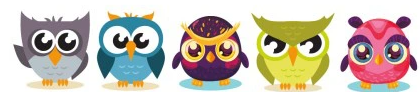 Drogie Dzieci. Dziś to już ostatnia lekcja z Wami. Świetnie poradziliście sobie z nowym wyzwaniem, z nauką  w zdalnym nauczaniu. Dotarliśmy do mety trzeciej klasy. Przed Wami czwarta klasa. Dziękuję za trzy, a dla niektórych cztery lata wspólnej nauki. Były to wspaniałe chwile. Dziękuję za pilną naukę, Wasz uśmiech, entuzjazm. Życzę Wam powodzenia w czwartej klasie.    Wasza pani Ola Szafron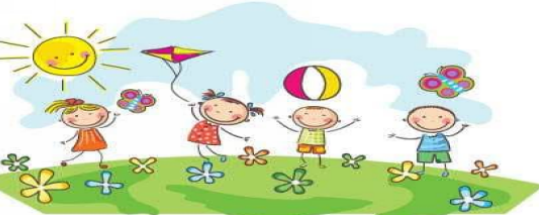                                     EDUKACJA POLONISTYCZNAWykonaj sprawdzające  ćwiczenia 1-4 (ćw.pol.-społ. s.54-55).Uzupełnij ćwiczenia Piszę s,78-79.                          EDUKACJA MATEMATYCZNAWykonaj zadania 1-11 (podr. mat.-przyr. s.72-73).Sprawdź się - Liczę s. 76-77.W czasie wakacji nie zapominaj o czytaniu. 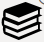  Liczę na Wasze wakacyjne pozdrowienia wysłane na maila😊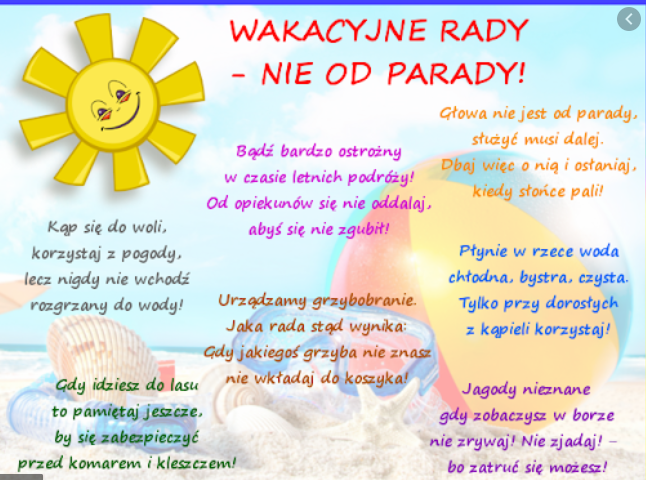 Naucz się na pamięć pierwszej zwrotki piosenki i refrenu, zarecytujesz mi ją w ostatnim dniu szkoły (26.06. piątek)                                        Ref.                                         3.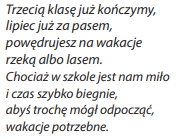 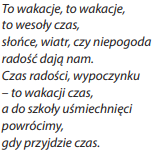 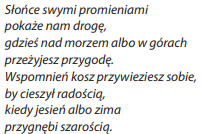 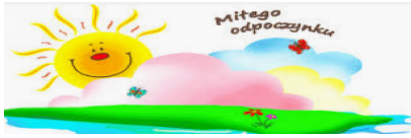 